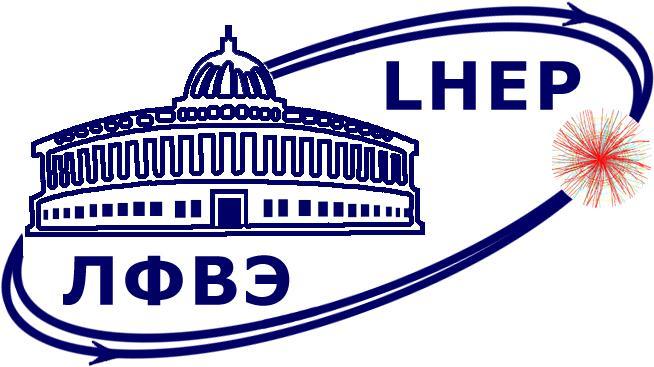 Заседание физической секции НТС ЛФВЭДата и время проведения: 19.05.2022, 15.00, корп.215, каб. 347Ссылка для удалённого участия:https://lhep-volna.jinr.ru/PhysSectionSTCМатериалы доступны в сети Интернет по адресу: https://indico.jinr.ru/event/3070/ Программа заседания:Предзащита диссертационной работы на соискание ученой степени к.ф.-м.н. В.А. Киреевым: «Изучение процессов рождения адронов, образования ядер и гиперядер при столкновениях тяжёлых ионов в модели PHQMD и возможности их исследования на экспериментах ускорительного комплекса NICA».Разное.